Контакты Управление экономического развития администрации города УрайТелефон: 8 (34676) 3-32-97 доб. 027 Адрес электронной почты: Ot@uray.ruСайт: официальный сайт органов местного самоуправления города Урай           Информация для граждан              Безопасность населения            Охрана  труда (http://uray.ru/okhrana-truda/)Для заметок _________________________________________________________________________________________________________________________________________________________________________________________________________________________________________________________________________________________________________________________________________________________________________________________________________________________________________________________________________________________________________________________________________________________________________________________________________________________________________________________________________________________________________________________________________________________________________________________________________________________________________________________________________________________________________________________________________________________________________________________________________________________________________________________________________________________________________________________________________________________________________________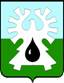 Муниципальное образование городской округ город Урай Ханты-Мансийский автономный округ-ЮграОбязательные предварительные и периодические медицинские осмотры Администрации города Урай 2020 годРаботники, занятые на работах с вредными и (или) опасными условиями труда (в том числе на подземных работах), а также на работах, связанных с движением транспорта, проходят обязательные предварительные (при поступлении на работу) и периодические (для лиц в возрасте до 21 года - ежегодные) медицинские осмотры для определения пригодности этих работников для выполнения поручаемой работы и предупреждения профессиональных заболеваний. В соответствии с медицинскими рекомендациями указанные работники проходят внеочередные медицинские осмотры.Работники организаций пищевой промышленности, общественного питания и торговли, водопроводных сооружений, медицинских организаций и детских учреждений, а также некоторых других работодателей проходят указанные медицинские осмотры в целях охраны здоровья населения, предупреждения возникновения и распространения заболеваний.Для отдельных категорий работников могут устанавливаться обязательные медицинские осмотры в начале рабочего дня (смены), а также в течение и (или) в конце рабочего дня (смены). Время прохождения указанных медицинских осмотров включается в рабочее время.Допуск работника к исполнению им трудовых обязанностей без прохождения в установленном порядке обязательных предварительных (при поступлении на работу) и периодических (в течение трудовой деятельности) медицинских осмотров, обязательных медицинских осмотров в начале рабочего дня (смены) или при наличии медицинских противопоказаний - влечет наложение административного штрафа: Совершение административных правонарушений, лицом, ранее подвергнутым административному наказанию за аналогичное административное правонарушение, - влечет наложение административного штрафа:При проведении предварительного или периодического осмотра могут учитываться результаты ранее проведенных (не позднее одного года) предварительного или периодического осмотра, диспансеризации, иных медицинских осмотров, подтвержденные медицинскими документами работника, за исключением случаев выявления у него симптомов и синдромов заболеваний, свидетельствующих о наличии медицинских показаний для повторного проведения исследований и иных медицинских мероприятий в рамках предварительного или периодического осмотров, диспансеризации, иных медицинских осмотров.В целях уточнения диагноза медицинские организации, проводящие предварительные или периодические осмотры, вправе получать необходимую информацию о состоянии здоровья лица, поступающего на работу (работника), с использованием медицинской информационной системы медицинской организации из медицинской организации по месту жительства или прикрепления лица (иной медицинской организации), поступающего на работу (работника).Предварительные медицинские осмотрыанкетирование работников в возрасте 18 лет и старше;расчет на основании антропометрии (измерение роста, массы тела, окружности талии) индекса массы тела, для граждан в возрасте 18 лет и старше;клинический анализ крови (гемоглобин, цветной показатель, эритроциты, тромбоциты, лейкоциты, лейкоцитарная формула, СОЭ);клинический анализ мочи (удельный вес, белок, сахар, микроскопия осадка);электрокардиография в покое лиц 18 лет и старше;измерение артериального давления на периферических артериях, для граждан в возрасте 18 лет и старше;определение уровня общего холестерина в крови (допускается использование экспресс-метода) для граждан в возрасте 18 лет и старше;исследование уровня глюкозы в крови натощак (допускается использование экспресс-метода) для граждан в возрасте 18 лет и старше;определение относительного сердечно-сосудистого риска у граждан в возрасте от 18 до 40 лет включительно;определение абсолютного сердечно-сосудистого риска - у граждан в возрасте старше 40 лет;флюорография или рентгенография легких в двух проекциях (прямая и правая боковая) для граждан в возрасте 18 лет и старше. Флюорография, рентгенография легких не проводится, если гражданину в течение предшествующего календарного года проводилась флюорография, рентгенография (рентгеноскопия) или компьютерная томография органов грудной клетки;измерение внутриглазного давления при прохождении предварительного и периодического медицинского осмотра, начиная с 40 лет.Все женщины осматриваются врачом - акушером-гинекологом с проведением бактериологического (на флору) и цитологического (на атипичные клетки) исследования; женщины в возрасте старше 40 лет проходят маммографию обеих молочных желез в двух проекциях. Маммография не проводится, если в течение предшествующих 12 месяцев проводилась маммография или компьютерная томография молочных желез.Периодические медицинские осмотрыанкетирование работников в возрасте 18 лет и старше;расчет на основании антропометрии (измерение роста, массы тела, окружности талии) индекса массы тела, для граждан в возрасте 18 лет и старше;клинический анализ крови (гемоглобин, цветной показатель, эритроциты, тромбоциты, лейкоциты, лейкоцитарная формула, СОЭ);клинический анализ мочи (удельный вес, белок, сахар, микроскопия осадка);электрокардиография в покое лиц 18 лет и старше;измерение артериального давления на периферических артериях, для граждан в возрасте 18 лет и старше;определение уровня общего холестерина в крови для граждан в возрасте 18 лет и старше;исследование уровня глюкозы в крови натощак для граждан в возрасте 18 лет и старше;определение относительного сердечно-сосудистого риска у граждан в возрасте от 18 до 40 лет включительно.;определение абсолютного сердечно-сосудистого риска - у граждан в возрасте старше 40 лет;флюорография или рентгенография легких в двух проекциях (прямая и правая боковая) для граждан в возрасте 18 лет и старше. Флюорография, рентгенография легких не проводится, если гражданину в течение предшествующего календарного года проводилась флюорография, рентгенография (рентгеноскопия) или компьютерная томография органов грудной клетки;измерение внутриглазного давления при прохождении предварительного и периодического медицинского осмотра, начиная с 40 лет.Все женщины осматриваются врачом - акушером-гинекологом с проведением бактериологического (на флору) и цитологического (на атипичные клетки) исследования; женщины в возрасте старше 40 лет проходят маммографию обеих молочных желез в двух проекциях не реже 1 раза в 2 года. Маммография не проводится, если в течение предшествующих 12 месяцев проводилась маммография или компьютерная томография молочных желез.Данные о прохождении медицинских осмотров подлежат внесению в личные медицинские книжки и учету медицинскими организациями государственной и муниципальной систем здравоохранения, а также органами, осуществляющими федеральный государственный санитарно-эпидемиологический надзор.В случае ликвидации медицинской организации, осуществляющей предварительные или периодические осмотры, или проведения в следующем календарном году указанных осмотров в иной медицинской организации, медицинская карта передается в центр профпатологии субъекта Российской Федерации, на территории которого она расположена, либо в медицинскую организацию, определенную органом государственной власти субъекта Российской Федерации в сфере охраны здоровья при отсутствии в субъекте Российской Федерации центра профпатологии, либо в случаях, предусмотренных законодательством Российской Федерации, - в центры профпатологии Федерального медико-биологического агентства, где хранится в течение 50 лет.Центр профпатологии на основании письменного запроса медицинской организации, с которой работодателем заключен договор на проведение предварительных и (или) периодических осмотров, передает в 10-дневный срок со дня поступления запроса указанной медицинской организации медицинские карты работников. К запросу в обязательном порядке прилагается копия договора на проведение предварительных и (или) периодических осмотров. Медицинская организация, с которой работодатель не пролонгировал договор на проведение предварительных и (или) периодических осмотров работников, по письменному запросу работодателя должна передать по описи медицинские карты работников в медицинскую организацию, с которой работодатель в настоящий момент заключил соответствующий договор. Участники аварийных ситуаций или инцидентов, работники, занятые на работах с вредными и (или) опасными веществами и производственными факторами с разовым или многократным превышением предельно допустимой концентрации (ПДК) или предельно допустимого уровня (ПДУ) по действующему фактору, работники, имеющие (имевшие) заключение о предварительном диагнозе профессионального заболевания, лица со стойкими последствиями несчастных случаев на производстве, а также другие работники в случае принятия соответствующего решения врачебной комиссией не реже одного раза в пять лет проходят периодические осмотры в центрах профпатологии и других медицинских организациях, имеющих право на проведение предварительных и периодических осмотров, на проведение экспертизы профессиональной пригодности и экспертизы связи заболевания с профессией.В случае выявления врачом-психиатром и (или) наркологом лиц с подозрением на наличие медицинских противопоказаний, соответствующих профилю данных специалистов, к допуску на работы с вредными и (или) опасными производственными факторами, а также к работам, при выполнении которых обязательно проведение предварительных и периодических медицинских осмотров (обследований) работников, указанные лица в случаях, предусмотренных законодательством Российской Федерации, направляются для освидетельствования во врачебной комиссии, уполномоченной на то федеральным органом исполнительной власти в сфере здравоохранения или органом государственной власти субъекта Российской Федерации в сфере охраны здоровья.Центр профпатологии, проводивший периодический осмотр, предоставляет информацию о результатах данного осмотра с письменного согласия работника в Фонд социального страхования по письменному запросу.В случае подозрения о наличии у работника профессионального заболевания при проведении периодического осмотра медицинская организация выдает работнику направление в центр профпатологии или специализированную медицинскую организацию, имеющую право на проведение экспертизы связи заболевания с профессией, а также оформляет и направляет в установленном порядке извещение об установлении предварительного диагноза профессионального заболевания в территориальный орган федеральных органов исполнительной власти, уполномоченных на осуществление государственного контроля и надзора в сфере обеспечения санитарно-эпидемиологического благополучия.В случаях затруднения определения профессиональной пригодности работника в связи с имеющимся у него заболеванием и с целью экспертизы профессиональной пригодности медицинская организация направляет работника в центр профпатологии или специализированную медицинскую организацию, имеющую право на проведение экспертизы связи заболевания с профессией и профессиональной пригодности в соответствии с действующим законодательством Российской Федерации.наименование медицинской организации, проводившей предварительный осмотр, адрес ее местонахождения и код по ОГРН;дата составления акта;наименование работодателя;общая численность работников, в том числе женщин, работников в возрасте до 18 лет, работников, которым установлена стойкая степень утраты трудоспособности;численность работников, занятых на тяжелых работах и на работах с вредными и (или) опасными условиями труда;численность работников, занятых на работах, при выполнении которых обязательно проведение периодических медицинских осмотров (обследований) в целях охраны здоровья населения, предупреждения возникновения и распространения заболеваний, в том числе женщин, работников в возрасте до 18 лет, работников, которым установлена стойкая степень утраты трудоспособности;численность работников, подлежащих периодическому медицинскому осмотру, в том числе женщин, работников в возрасте до 18 лет, работников, которым установлена стойкая степень утраты трудоспособности;численность работников, прошедших периодический медицинский осмотр, в том числе женщин, работников в возрасте до 18 лет, работников, которым установлена стойкая степень утраты трудоспособности;процент охвата работников периодическим медицинским осмотром;список лиц, прошедших периодический медицинский осмотр, с указанием пола, даты рождения, структурного подразделения (при наличии), заключения медицинской комиссии;численность работников, не завершивших периодический медицинский осмотр, в том числе женщин, работников в возрасте до 18 лет, работников, которым установлена стойкая степень утраты трудоспособности;список работников, не завершивших периодический медицинский осмотр;численность работников, не прошедших периодический медицинский осмотр, в том числе женщин, работников в возрасте до 18 лет, работников, которым установлена стойкая степень утраты трудоспособности;список работников, не прошедших периодический медицинский осмотр;численность работников, не имеющих медицинские противопоказания к работе;численность работников, имеющих временные медицинские противопоказания к работе;численность работников, имеющих постоянные медицинские противопоказания к работе;численность работников, нуждающихся в проведении дополнительного обследования (заключение не дано);численность работников, нуждающихся в обследовании в центре профпатологии;численность работников, нуждающихся в амбулаторном обследовании и лечении;численность работников, нуждающихся в стационарном обследовании и лечении;численность работников, нуждающихся в санаторно-курортном лечении;численность работников, нуждающихся в диспансерном наблюдении;список лиц с установленным предварительным диагнозом профессионального заболевания с указанием пола, даты рождения; структурного подразделения (при наличии), профессии (должности), вредных и (или) опасных производственных факторов и работ;перечень впервые установленных хронических соматических заболеваний с указанием класса заболеваний по Международной классификации болезней - 10;перечень впервые установленных профессиональных заболеваний с указанием класса заболеваний по МКБ-10;результаты выполнения рекомендаций предыдущего заключительного акта;рекомендации работодателю по реализации комплекса оздоровительных мероприятий, включая профилактические и другие мероприятия.На  должностных лицНа  лиц, осуществляющих предпринимательскую деятельность без образования юридического лицаНа  юридических лицв размере от 15 000 до 25 000 рублейв размере от 15 000 до 25 000 рублейв размере от 110 000 до 130 000 рублейНа  должностных лицНа  лиц, осуществляющих предпринимательскую деятельность без образования юридического лицаНа  юридических лицв размере от 30 000 до 40 000 рублей илив размере от 30 000 до 40 000 рублей илив размере от 100 000 до 200 000 рублей илидисквалификация на срок от 1 года до 3 летадминистративное приостановление деятельности на срок до 90 сутокадминистративное приостановление деятельности на срок до 90 суток